Coverage Subject to PCORI Fees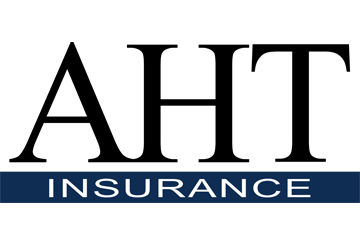 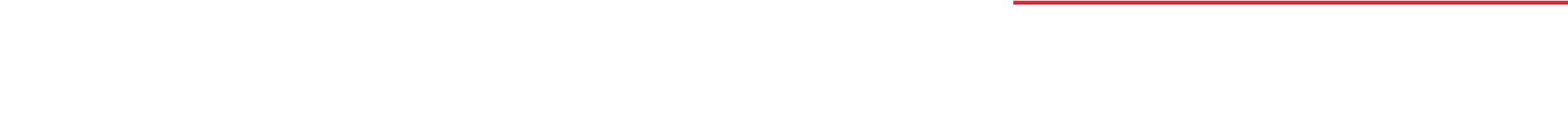 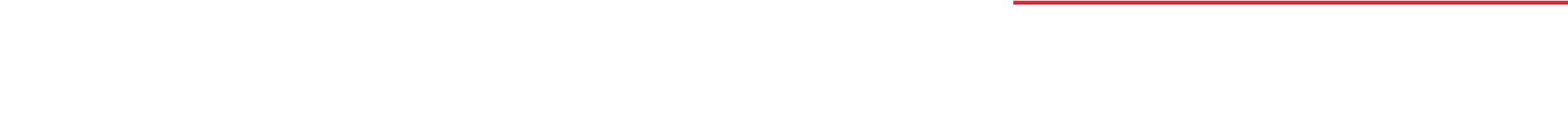 The Affordable Care Act (ACA) imposes a fee on health insurance issuers and plan sponsors of self-insured health plans to help fund the Patient-Centered Outcomes Research Institute. The fee, called the Patient-Centered Outcomes Research Institute (PCORI) fee, is calculated based on the average number of lives covered under the policy or plan.A federal spending bill enacted at the end of 2019 extended the PCORI fees for an additional 10 years. As a result, these fees will continue to apply for the 2020-2029 fiscal years. The PCORI fee is filed using IRS Form 720, Quarterly Federal Excise Tax Return. Although Form 720 is a quarterly return, for PCORI fees, Form 720 must be filed annually only, by July 31 of each year. This ACA Overview includes a chart issued by the Internal Revenue Service (IRS) on the application of the PCORI fee to common types of health coverage or arrangements. Please contact AHT Insurance for more information.Coverage Subject to PCORI FeesSpecial Rule for Coverage Under Multiple Applicable Self-insured Health PlansGenerally, separate fees apply for lives covered by each specified health insurance policy or applicable self-insured health plan. However, two or more applicable self-insured health plans may be combined and treated as a single applicable self-insured health plan for purposes of calculating the PCORI fee if the plans have the same plan sponsor and the same plan year.For example, if amounts in an HRA may be used to pay deductibles and copays under a specified health insurance policy, the HRA and the insurance policy would be subject to separate PCORI fees. However, an HRA that may be used to pay deductibles and copays under an applicable self-insured health plan is not subject to a separate fee if both the HRA and the applicable self-insured health plan have the same plan sponsor and the same plan year.There is no similar rule for lives covered by more than one insurance policy subject to the PCORI fee.Special Counting Rule for HRAs and FSAsPlan sponsors are permitted to assume one covered life for each employee with an HRA, even if the HRA can reimburse expenses of the employee’s family members. Similarly, plan sponsors are permitted to assume one covered life for each employee with an FSA.Qualified Small Employer HRA (QSEHRA)Plan sponsors of applicable self-insured health plans must file Form 720 annually to report and pay the PCORI fee; a QSEHRA is an applicable self-insured health plan for this purpose.More InformationPlease contact AHT Insurance for more information on PCORI fees.Type of Coverage or ArrangementSubject to the Fee?Person Responsible for Reporting and Paying the FeeAccident and health coverage or major medical insurance coverageYesThe issuer, if insuredThe plan sponsor, if self-insuredRetiree-only health or major medical coverageYesThe issuer, if insuredThe plan sponsor, if self-insuredHealth or major medical coverage under multiple policies or plansYesEach issuer or plan sponsorSee below for special rules for coverage under multiple applicable self-insured health plansCOBRA coverageYesThe issuer, if insuredThe plan sponsor, if self-insuredHealth Reimbursement Arrangement (HRA), including a premium-only HRAYes, unless the arrangement qualifies as an excepted benefitThe plan sponsorSee below for special rules for coverage under multiple applicable self-insured health plans and special counting rules for HRAsFlexible Spending Arrangement (FSA)Yes, unless the arrangement qualifies as an excepted benefitThe plan sponsorSee below for special counting rules for FSAsState and local government health or major medical plans for employees and/or retireesYesThe issuer, if insuredThe plan sponsor, if self-insuredStand-alone dental or vision coverageNoN/AGroup insurance policy designed and issued specifically to cover primarily employees working and residing outside the United StatesNoN/ASelf-insured health plan designed specifically to cover primarily employees who are working and residing outside the United StatesNoN/AMedicareNoN/AMedicaidNoN/AChildren’s Health Insurance Program (CHIP)NoN/AMilitary health plansNoN/ACertain Indian tribal government health plans (as defined in Section 4(d) of the Indian Health Care Improvement Act)NoN/AHealth Savings Arrangements (HSAs)NoN/AArcher Medical Savings Accounts (MSAs)NoN/AHospital indemnity or specified illness benefitsNoN/AStop-loss or indemnity reinsuranceNoN/AEmployee assistance programs (EAPs), disease management programs or wellness programsNo, provided the program does not provide significant benefits in the nature of medical care or treatmentN/AAccident-only coverage (including accidental death and dismemberment)NoN/ADisability income coverageNoN/AAutomobile medical payment coverageNoN/AWorkers’ compensation or similar coverageNoN/AOn-site medical clinicNoN/A